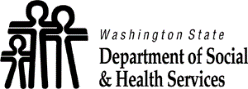 	Transmittal of Resident Personal Funds	(Chapter 70.129.040 RCW, WAC 388-96-384)	Transmittal of Resident Personal Funds	(Chapter 70.129.040 RCW, WAC 388-96-384)	Transmittal of Resident Personal Funds	(Chapter 70.129.040 RCW, WAC 388-96-384)	Transmittal of Resident Personal Funds	(Chapter 70.129.040 RCW, WAC 388-96-384)	Transmittal of Resident Personal Funds	(Chapter 70.129.040 RCW, WAC 388-96-384)	Transmittal of Resident Personal Funds	(Chapter 70.129.040 RCW, WAC 388-96-384)DEPARTMENT OF SOCIAL AND HEALTH SERVICESECONOMIC SERVICES ADMINISTRATIONOFFICE OF FINANCIAL RECOVERYESTATE RECOVERYPO BOX 9501OLYMPIA WA 98507-9501DEPARTMENT OF SOCIAL AND HEALTH SERVICESECONOMIC SERVICES ADMINISTRATIONOFFICE OF FINANCIAL RECOVERYESTATE RECOVERYPO BOX 9501OLYMPIA WA 98507-9501DEPARTMENT OF SOCIAL AND HEALTH SERVICESECONOMIC SERVICES ADMINISTRATIONOFFICE OF FINANCIAL RECOVERYESTATE RECOVERYPO BOX 9501OLYMPIA WA 98507-9501DEPARTMENT OF SOCIAL AND HEALTH SERVICESECONOMIC SERVICES ADMINISTRATIONOFFICE OF FINANCIAL RECOVERYESTATE RECOVERYPO BOX 9501OLYMPIA WA 98507-9501DEPARTMENT OF SOCIAL AND HEALTH SERVICESECONOMIC SERVICES ADMINISTRATIONOFFICE OF FINANCIAL RECOVERYESTATE RECOVERYPO BOX 9501OLYMPIA WA 98507-9501FROM:  FACILITYFROM:  FACILITY- - - - - -- - - - - -- - - - - -- - - - - -- - - - - -- - - - - -- - - - - -NAME OF DECEDENT WHO RECEIVED LONG-TERM CARE SERVICESNAME OF DECEDENT WHO RECEIVED LONG-TERM CARE SERVICESNAME OF DECEDENT WHO RECEIVED LONG-TERM CARE SERVICESNAME OF DECEDENT WHO RECEIVED LONG-TERM CARE SERVICESNAME OF DECEDENT WHO RECEIVED LONG-TERM CARE SERVICESCASE NUMBERSOCIAL SECURITY NUMBERDATE OF BIRTHDATE OF BIRTHDATE OF DEATHAMOUNT SENT TO OFR                                                  Send check or money order.AMOUNT SENT TO OFR                                                  Send check or money order.AMOUNT SENT TO OFR                                                  Send check or money order.AMOUNT SENT TO OFR                                                  Send check or money order.Enclose Final Accounting of Deceased Resident’s Personal FundsEnclose Final Accounting of Deceased Resident’s Personal FundsEnclose Final Accounting of Deceased Resident’s Personal FundsEnclose Final Accounting of Deceased Resident’s Personal FundsEnclose Final Accounting of Deceased Resident’s Personal FundsEnclose Final Accounting of Deceased Resident’s Personal FundsEnclose Final Accounting of Deceased Resident’s Personal FundsDISPOSITION OF FUNDSDISPOSITION OF FUNDSDISPOSITION OF FUNDSDISPOSITION OF FUNDSDISPOSITION OF FUNDSDISPOSITION OF FUNDSDISPOSITION OF FUNDSRefund amount:       Refund amount:       Refund amount:       Refund amount:       Transfer amount:       Transfer amount:       Transfer amount:       To:       To:       To:       To:       Account Number:       Account Number:       Account Number:       Reason:      Reason:      Reason:      Reason:      Reason:      Reason:      Reason:      Requestor:       Requestor:       Requestor:       Requestor:       Requestor:       Requestor:       Requestor:       Completed by:       Completed by:       Completed by:       Completed by:       Completed by:       Completed by:       Completed by:       Date:       Date:       Date:       Date:       Date:       Date:       Date:       